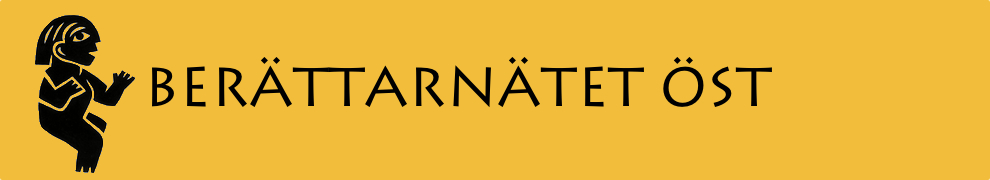 Hemsida berattarnat-ost.seFacebook www.facebook.com/berattarnatostVerksamhetsplan för Berättarnätet Öst 2021Berättarnätet Öst (BNÖ) är en ideell förening som grundades 2003 och är medlem i FEST (Federation of European Storytelling).Grundläggande syfte Berättarnätet Öst fungerar som kontaktnät för människor som är intresserade av muntligt berättande i Stockholm med omnejd - både berättare och lyssnare, och verkar för att öka kunskapen och intresset för den muntliga berättarkonsten.VerksamhetsplanI planen utelämnas namn på personer som kommer att vara ansvariga för respektive verksamheter eller genomföra dem. De anges i föreningens Genomförandeplan. För verksamheter, som medlemmar och andra ska kunna kontakta, kommer uppgifter att finnas på föreningens hemsida. Sammanfattning BNÖ sprider det muntliga berättandet genom både etablerade verksamheter och nya, med varierande former av berättelser - sagor, legender, myter, livsberättelser och skrönor -, med verksamheter som engagerar många berättare och når stora grupper av lyssnare, och med verksamheter som skapar möten mellan människor utifrån olika erfarenheter och kulturer. Vi utvecklar former och samarbeten med andra organisationer för att erbjuda intresserade att finna vägar in i berättarrörelsen, både för att lyssna och själva berätta. Men i år är planering och genomförande av våra verksamheter fortfarande beroende av situationen kring pandemin. Vi hoppas att successivt kunna berätta i fysiska möten med Berättarkvällarna, Berättarslammet och Berättarnas Torg. Därtill kommer vi att genomföra Världsberättardagen och andra former av berättande digitalt. Flera etablerade verksamheter sker i centrala Stockholm dit många vill komma. Med ”Ljug oss en sanning” (före detta Skärgårdsberättandet) och det lokala berättandet söker vi oss utanför de centrala delarna för att nå nya grupper.Berättarkvällarna vänder sig till en bred publik samtidigt som kvällarna erbjuder en scen till föreningens berättare och arrangeras sedan hösten 2019 på Stadsmuseet. För 2021 har föreningen en överenskommelse med museet om fem kvällar på våren och förhoppningsvis fyra på hösten. Men på grund av pandemin är museet stängt och alla program inställda till och med 15 mars vilket omfattar berättarkvällarna i januari, februari och mars. Vi avvaktar situationen och hoppas kunna börja 1 april, därefter 6 maj. Museet är arrangör och marknadsför kvällarna med texten ”Hör sanna berättelser, skrönor och sagor om staden, om människorna och vad som tilldragit sig i den stora vida världen. Så länge Stockholm har funnits har berättelser och historier berättats på krogar, i hemmen, på gator och torg. I vår magnifika hörsal hyllas det muntliga berättandets konst!”. Enligt nuvarande överenskommelse får föreningen 500 kr per berättarkväll av museet eftersom föreningen inte kan ta eget inträde, därtill 300 kr per kväll av ABF.Stockholmsmästerskapen i Berättarslam är enspännande och rolig tävling i muntligt berättande med publiken som domare. Inför årets tävling samarbetar vi med Stockholms Stadsmuseum och har ett preliminärt datum för att genomföra mästerskapen där 27 mars.Berättarnas Torg (BT) Sedan sommaren 2019 är berättandet flyttat från Brända Tomten till Mäster Olofsgårdens innergård i Gamla stan för att slippa störande moment från restaurangen och förbipasserande, och därigenom skapa bättre miljö för berättarna och lyssnarna. Under 2021, 28 juni – 4 juli, planerar vi än så länge att genomföra BT för artonde sommaren varje kväll med två eller tre berättare, som underhåller med flera historier vardera under en och en halv timme. Varje kväll har sitt tema.  Vi planerar kaffeservering utomhus som sköts av utomstående catering. Föreningen kommer att söka ekonomiskt bidrag från Stockholms kulturförvaltning, och kommer att få 300 kr per kväll från ABF.Ljug oss en sanning Eftersom projektet ”Berättelser vid strandkanten” kanske inte kommer att återfinnas enbart vid strandkanter utan även inne på landbacken, har vi gett vårt programpaket ett nytt arbetsnamn: “Ljug oss en sanning”. Genom projektet ska erfarna berättare erbjuda scenberättande till boende och semesterfirare både på öarna och fastlandet, och därigenom väcka intresse för muntligt berättande och inspirera till eget utanför centrala Stockholm. I slutet av förra året ansökte vi om projektbidrag hos Region Stockholm och räknar med att få besked efter 27 februari. I början av året tar projektledaren därtill kontakter med, i första hand berörda kommuners kultur och fritidsförvaltningar, för att informera dessa om våra planer. Därefter söker möjligen intresserade arrangörer arrangörsstöd med avseende på att engagera oss till samplanerade evenemang. Om projektstöd beviljas från Region Stockholm kontaktar projektledaren genast möjliga lokala arrangörer för att planera kommande samarbeten under året, förmodligen senare delen. Allt är beroende av att det åter blir möjligt att arrangera aktiviteter utifrån situationen kring pandemin. Om vi inte får tillräckligt projektstöd från regionen kommer vi att ta ställning till om vi ska göra förnyad ansökan eller avvakta och söka nya impulser och idéer om hur vi ska komma vidare med det här projektet för att sprida intresset för muntligt berättande.Världsberättardagen Eftersom världsberättardagen nästan alltid infaller under vårdagjämningen lägger vi upp den som en avslutning på vinterhalvåret och en hyllning till våren. Föreningens vision är att under de kommande årens världsberättardagar samarbeta med berättare och medlemmar från så många olika föreningar i regionen som möjligt för att inspirera varandra och fånga magin i en gemensam fest. Men i år kan vi inte planera för ett sådant fysiskt evenemang inom bara några månader på grund av pandemin. Vi kommer istället att arrangera en digital Världsberättardag för medlemmar och intresserade lyssnare, utifrån årets tema som är New Beginnings. Kulturnatt Stockholm Under flera kulturnätter har BNÖ deltagit genom att arrangera egna ”helkvällar i berättandets tecken” för att visa upp våra verksamheter med olika former av berättande, locka nya personer att ta del av utbudet och upptäcka det muntliga berättandet. Men det är både en stor arbetsinsats och en stor lokalkostnad för föreningen, varför det är svårt att arrangera varje år. På grund av pandemin blir kulturnatten digital i år liksom förra året. I år kommer varje deltagande kulturutövare att kunna synas med en förinspelad film på vardera högst 10 minuter. Därtill väljer Kulturnatt Stockholm cirka 10 utövare som kommer att livesändas i vardera 20 minuter. Vi har intresseanmält BNÖ till både förinspelad film, som ska vara klar 15 mars, och livesändning att visas på Kulturnatten 24 april 18.00 -24.00 via Kulturnatt Stockholm.Lokala berättarstunder Under första halvåret räknar vi med att situationen kring pandemin fortfarande är så osäker att det finns anledning arrangera lokalt berättande för att minska antal deltagare i fysiska sammankomster och bidra till att personer i riskgrupper ska kunna träffa varandra, i alla fall utomhus. Allteftersom situationen förändras avvaktar vi möjligheter att även träffas inomhus. Om det oavsett pandemin kommer att finnas fortsatt intresse av lokalt berättande med möjlighet att diskutera berättelser och framföranden, då utvecklar vi former för det och fortsätter arrangera sådana berättarstunder. Barnberättande Inom föreningen finns medlemmar med stor erfarenhet av muntligt berättande tillsammans med barn i olika åldrar. Vi arbetar vidare med att, i samarbete med andra aktörer, finna former för att stärka barns deltagande i muntligt berättande, både för att lyssna på berättande och själva berätta.Interkulturellt berättande Föreningen fortsätter arbeta för att erbjuda människor från olika kulturer, nyanlända och etablerade svenskar, att mötas i ”prova på”, kurser och muntligt berättande. Eftersom det kräver omfattande samarbeten med andra aktörer och planeringar av fysiska arrangemang, i samband med ansökningar om ekonomiska stöd, vet vi ännu inte om vi kan genomföra det under året på grund av pandemin. Digitalt berättande Att berätta digitalt är naturligtvis annorlunda än att berätta i fysiska möten. Men förra årets digitala julberättelser väckte vårt intresse för digitalisering i situationer vi inte kan träffas fysiskt, och som komplement för att nå fler grupper med muntligt berättande. Men vi såg också att vi behöver utveckla upplägg, redigering och teknik. Vi planerar att återkomma med nya digitala julberättelser i år, och kommer att ta ställning till fler digitala berättarsammanhang.Introduktion/kurser För att fånga upp nya lyssnare och erbjuda dem att själva berätta är introduktion, prova på och kurser i muntligt berättande möjliga inledningar. I år startar den tredje omgången av kursen ”Berättandets hemligheter” i samarbete med Långholmens folkhögskola. Kursen pågår 7 januari - 26 maj och är en utbildning på halvtid. På grund av pandemirestriktioner sker utbildningen huvudsakligen på distans. Huruvida andra kurser som bygger på fysiska träffar kommer att kunna genomföras under året är ännu oklart.Hemsida och sociala medier Utveckling av hemsidan pågår kontinuerligt och vi fortsätter aktualisera informationen. Vi behöver vara mer aktiva på vår Facebooksida, successivt avgöra vad vi når genom andra digitala plattformar och sätta det i relation till arbetsinsatserna. Vi behöver hur som helst synas mer.Policyer, arbetsmiljöpolicy (för hot, övergrepp och sexuella trakasserier), miljöpolicy, policy för behandling av personuppgifter. Föreningens policyer är ständigt aktuella och följas upp vid föreningens styrelsemöten och årsmöten. I år kommer att vi att upprepa information till medlemmar och andra berörda om var de kan ta del av policyerna, inte minst policyn för behandling av personuppgifter. Samarbeten inom Stockholmsregionen Vi samarbetar med många aktörer, på lång och kort sikt, utifrån skriftliga och muntliga överenskommelser. Här nämner vi några av de långsiktiga samarbeten som bland annat berör Lokaler. Föreningen saknar egen lokal och löser en stor del av lokalbehovet i samarbete med andra organisationer, till exempel med Stockholms stadsmuseum för berättarkvällarna. Som samarbetsorganisation till ABF har BNÖ möjlighet att använda ABFs studierum på Sveavägen eller rep-/teaterlokal på Skånegatan och vid Odenplan i mån av plats. Som medlemsförening till Mäster Olofsgården har BNÖ tillgång till lokal på MO-gården ett antal gånger per år utan kostnad, och därutöver till en reducerad kostnad. BNÖ använder framförallt MO-gårdens lokaler för berättarna under BT-veckan. För övrigt är lokalerna ofta fullbokade. Den sammanlagda tillgången på lokaler är värdefull för BNÖ, men täcker inte det totala behovet av lokaler. Föreningen kommer att uppmärksamma om brist på lokaler kan bli ett hinder för att initiera och genomföra verksamheter. Samarbeten utanför Stockholmsregionen Den ideella föreningen Berättarnätet Sverige (BNS) omvandlas till ett nätverk utan styrelse, med samma namn, för landets berättare och aktörer. Vi kommer att ansluta BNÖ till nätverket och dela på kostnader för en gemensam digital plattform. BNÖ kommer att fortsätta som medlemsorganisation till FEST (Federation of European Storytelling).Ytterligare synpunkter och verksamheter Liksom föregående år ser vi också fram mot berättande som inte är planerat utan som successivt uppkommer utifrån kontakter med andra. Föreningen välkomnar alla medlemmar att komma med synpunkter kring befintliga verksamheter, planer, samarbeten och policyer, samt att hitta på nya aktiviteter och verksamheter. För Berättarnätet Öst24 januari 2021Karin HultenheimOrdförande 